МУНИЦИПАЛЬНОЕ ОБРАЗОВАНИЕ «ГОРОД БЕРЕЗНИКИ»АДМИНИСТРАЦИЯ ГОРОДА БЕРЕЗНИКИ ПОСТАНОВЛЕНИЕ_________							№ ____В соответствии с постановлением Правительства Пермского края                 от 28.11.2017 № 966-п «Об утверждении Порядка разработки                       и утверждения схемы размещения нестационарных торговых объектов», в целях  восполнения недостатка стационарных торговых объектов и создания благоприятных условий для организации торговли социально-значимыми продовольственными                                 и промышленными товарами  на части территории г. Березники (бывший населенный пункт Зырянка), на основании протокола заседания комиссии по регулированию нестационарной торговли муниципального образования «Город Березники» от 18.06.2021 № 7, администрация города Березники ПОСТАНОВЛЯЕТ:1.Внести в Схему размещения нестационарных торговых объектов на территории муниципального образования «Город Березники»: текстовая и графическая части, утвержденную постановлением администрации города от 04.09.2018 № 2173 (далее - Схема), следующие изменения:1.1.в раздел I - согласно приложению 1 к настоящему постановлению;1.2.в раздел II - согласно приложению 2 к настоящему постановлению.         2. Управлению по вопросам потребительского рынка и развитию предпринимательства администрации города в течение 5 календарных дней со дня вступления в силу настоящего постановления направить Схему в Министерство промышленности и торговли Пермского края.3.Официально опубликовать настоящее постановление                         в официальном печатном издании - газете «Два берега Камы»                       и разместить его полный текст, состоящий из настоящего постановления и приложений 1 и 2, указанных в подпунктах 1.1 и 1.2 пункта 1 настоящего постановления соответственно, на Официальном портале правовой информации города Березники в информационно-телекоммуникационной сети «Интернет».4.Настоящее постановление вступает в силу со дня, следующего за днем его официального опубликования в официальном печатном издании.Приложение 1к постановлениюадминистрации городаотИЗМЕНЕНИЯ, которые вносятся в раздел I Схемы размещения нестационарных торговых объектов на территории муниципального образования «Город Березники»: текстовая и графическая части, утвержденной постановлением администрации города от 04.09.2018 № 21731.Таблицу пункта 1.1 дополнить строками 67 и 68 следующего содержания: «».2.Пункт 1.3 изложить в следующей редакции:«1.3.Размещение нестационарных торговых объектов под учетными номерами: 1, 2, 3, 4, 6, 7, 8, 10, 11, 12, 13, 15, 16, 17, 18, 19, 20, 21, 22, 23, 24, 25, 26, 28, 29, 30, 31, 34, 37, 39, 40, 41, 42, 43, 44, 45, 46, 47, 48, 49, 50, 51, 52, 53, 54, 55, 56, 57, 58, 59, 60, 61, 62, 63, 64, 65, 66, 67, 68, 69, 70, 71, 72, 73, 74, 75 таблицы пункта 1.1 настоящего раздела предусмотрено для субъектов малого или среднего предпринимательства».Приложение 2к постановлению администрации города от ИЗМЕНЕНИЯ,которые вносятся в раздел II Схемы размещения нестационарных торговых объектов на территории муниципального образования «Город Березники»: текстовая и графическая части, утвержденной постановлением администрации от 04.09.2018 № 2173	1.Дополнить пунктами 2.67 и 2.68 следующего содержания:«2.67.Схема размещения нестационарного торгового объекта –        г. Березники, в районе дома № 27 по ул. Журнальная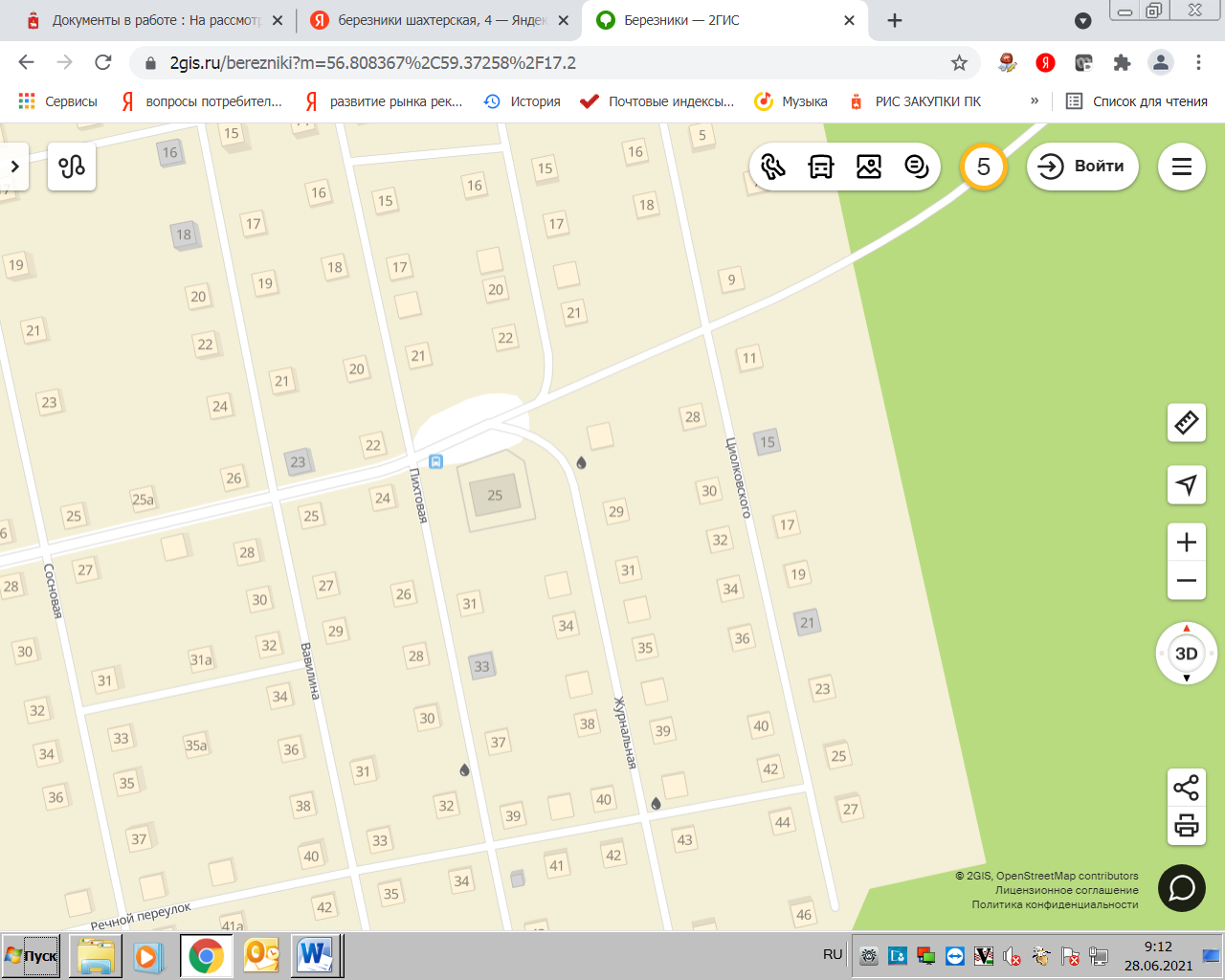 Масштаб 1:20002.68.Схема размещения нестационарного торгового объекта –        г. Березники, в районе дома № 4 по ул. Шахтерская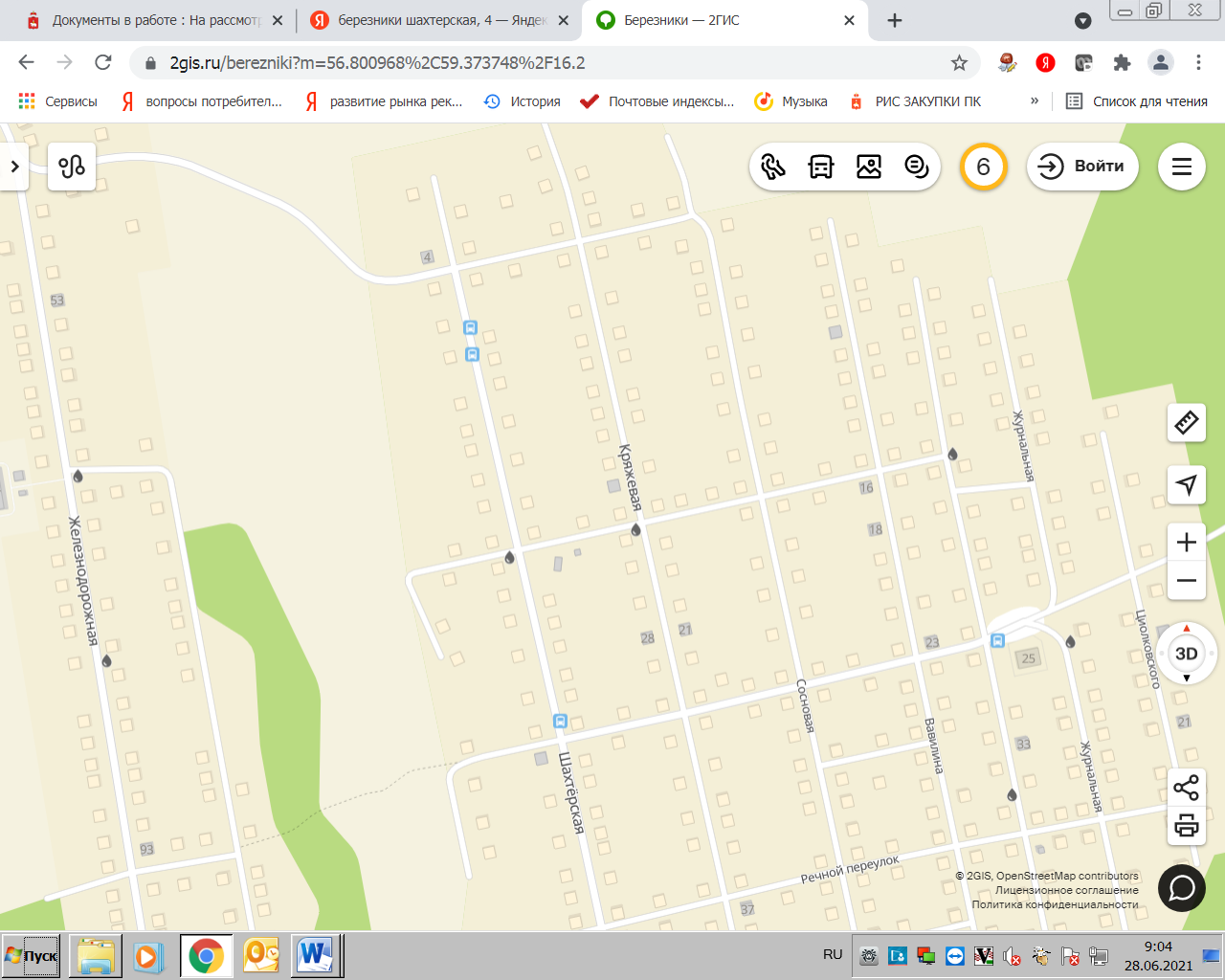 Масштаб 1:2000».О внесении изменений                в Схему размещения нестационарных          торговых объектов                     на территории муниципального образования                       «Город Березники»: текстовая и графическая части, утвержденную постановлением администрации города                  от 04.09.2018 № 2173                               Глава города Березники –глава администрации города Березники            К.П. Светлаков6774г. Березники, в районе дома № 27 по ул. Журнальная, зона малоэтажных индивидуальных  жилых домов с приусадебными земельными участками сельского типа (Ж-6)автомагазин, автолавка, автоприцепХлеб, хлебобулочные и кондитерские изделия (бакалея)18 кв.м18 кв.мгосударственная  собственность   не разграниченаотсутствуетчастный1 год6875г. Березники, в районе дома № 4 по ул. Шахтерская, зона малоэтажных индивидуальных  жилых домов с приусадебными земельными участками сельского типа (Ж-6)автомагазин, автолавка, автоприцепХлеб, хлебобулочные и кондитерские изделия (бакалея)18 кв.м18 кв.мгосударственная  собственность   не разграниченаотсутствуетчастный1 годУсловные обозначения:Условные обозначения:74- учетный номер нестационарного торгового объекта- нестационарный торговый объектУсловные обозначения:Условные обозначения:75- учетный номер нестационарного торгового объекта- нестационарный торговый объект